COLEGIO EMILIA RIQUELMEGUIA DE APRENDIZAJE EN CASAACTIVIDAD VIRTUAL SEMANA DEL 13 AL 16 DE OCTUBRECOLEGIO EMILIA RIQUELMEGUIA DE APRENDIZAJE EN CASAACTIVIDAD VIRTUAL SEMANA DEL 13 AL 16 DE OCTUBRECOLEGIO EMILIA RIQUELMEGUIA DE APRENDIZAJE EN CASAACTIVIDAD VIRTUAL SEMANA DEL 13 AL 16 DE OCTUBRE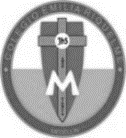 Asignatura: UrbanidadGrado:   4°Docente: Estefanía LondoñoDocente: Estefanía LondoñoJueves, 15 de octubre del 2020   Agenda virtual:  Mi libro de los buenos modales.Durante esta clase crearemos el librito con hojas iris, sigue las indicaciones de la profe. En la caratula escribiremos “Mi libro de los buenos modales”. Jueves, 15 de octubre del 2020   Agenda virtual:  Mi libro de los buenos modales.Durante esta clase crearemos el librito con hojas iris, sigue las indicaciones de la profe. En la caratula escribiremos “Mi libro de los buenos modales”. Jueves, 15 de octubre del 2020   Agenda virtual:  Mi libro de los buenos modales.Durante esta clase crearemos el librito con hojas iris, sigue las indicaciones de la profe. En la caratula escribiremos “Mi libro de los buenos modales”. Jueves, 15 de octubre del 2020   Agenda virtual:  Mi libro de los buenos modales.Durante esta clase crearemos el librito con hojas iris, sigue las indicaciones de la profe. En la caratula escribiremos “Mi libro de los buenos modales”. 